МИНИСТЕРСТВО НАУКИ И ВЫСШЕГО ОБРАЗОВАНИЯ РОССИЙСКОЙ ФЕДЕРАЦИИфедеральное государственное бюджетное образовательное учреждение высшего образования«КУЗБАССКИЙ ГОСУДАРСТВЕННЫЙ ТЕХНИЧЕСКИЙ УНИВЕРСИТЕТ ИМЕНИ Т.Ф.ГОРБАЧЕВА»Филиал КузГТУ в г. Белово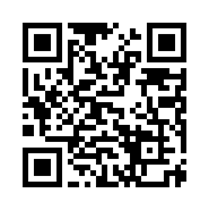 УТВЕРЖДАЮЗаместитель директора по учебной работе, совмещающая должность директора филиала Долганова Ж.А.Рабочая программа дисциплиныМатериаловедение Специальность «21.05.04 Горное дело»Специализация «01 Подземная разработка пластовых месторождений»Присваиваемая квалификацияГорный инженер (специалист)Форма обученияочно-заочнаягод набора 2024Белово 2024Рабочую программу составил: к.т.н., доцент Бурцев А.Ю.Рабочая программа обсуждена на заседании кафедры «Горного дела и техносферной безопасности»Протокол № 9 от «13» апреля 2024 г.Заведующий кафедрой: Белов В.Ф.Согласовано учебно-методической комиссией по специальности 21.05.04 «Горное дело»Протокол № 8 от «16» апреля 2024 г.Председатель комиссии: Аксененко В.В.1 Перечень планируемых результатов обучения по дисциплине "Материаловедение", соотнесенных с планируемыми результатами освоения образовательной программыОсвоение дисциплины направлено на формирование: универсальных компетенций:УК-1 - Способен осуществлять критический анализ проблемных ситуаций на основе системного подхода, вырабатывать стратегию действий.Результаты обучения по дисциплине определяются индикаторами достижения компетенцийИндикатор(ы) достижения:Применяет навыки экспериментального определения эксплуатационных свойств материалов и методы оценки поведения материалов под воздействием на них различных эксплуатационных факторов.Результаты обучения по дисциплине:Знать: характеристики, строение и свойства материалов, применяемых в горном деле, методы определения их технологических и эксплуатационных свойств, технологические процессы их обработки.Уметь: оценивать и прогнозировать поведение материалов и изделий из них под воздействием различных внешних эксплуатационных факторов.Владеть: навыками экспериментального определения эксплуатационных свойств материалов и методами оценки поведения материалов под воздействием на них различных эксплуатационных факторов.Место дисциплины "Материаловедение" в структуре ОПОП специалитетаДля освоения дисциплины необходимы знания умения, навыки и (или) опыт профессиональной деятельности, полученные в рамках изучения следующих дисциплин: «Физика», «Химия».Дисциплина входит в Блок 1 «Дисциплины (модули)» ОПОП.Цель дисциплины - получение обучающимися знаний, умений, навыков и (или) опыта профессиональной деятельности, необходимых для формирования компетенций, указанных в пункте 1.Объем дисциплины "Материаловедение" в зачетных единицах с указанием количества академических часов, выделенных на контактную работу обучающихся с преподавателем (по видам занятий) и на самостоятельную работу обучающихсяОбщая трудоемкость дисциплины "Материаловедение" составляет 4 зачетные единицы, 144 часа.Содержание дисциплины "Материаловедение", структурированное по разделам (темам)Лекционные занятияЛабораторные занятияСамостоятельная работа студента и перечень учебно-методического обеспечения для  самостоятельной работы обучающихся по дисциплинеФонд оценочных средств для проведения промежуточной аттестации обучающихся по дисциплине "Материаловедение", структурированное по разделам (темам)Паспорт фонда оценочных средств5.2. Типовые контрольные задания или иные материалыТекущий контроль успеваемости и промежуточная аттестация обучающихся могут проводиться как при непосредственном взаимодействии педагогического работника с обучающимися, так и с использованием ресурсов ЭИОС филиала КузГТУ, в том числе синхронного и  (или) асинхронного взаимодействия посредством сети «Интернет».5.2.1.Оценочные средства при текущем контролеТекущий контроль по дисциплине будет заключаться в опросе обучающихся по контрольным вопросам или тестирование по разделу дисциплины, оформлении и защите отчетов по лабораторным работам.Опрос обучающихся по контрольным вопросам или тестирование по разделу дисциплины Обучающийся отвечает на два вопроса, либо отвечает на 5 тестовых заданий Критерии оценивания при ответе на вопросы:100 баллов – при правильном и полном ответе на два вопроса;85...99 баллов – при правильном и полном ответе на один из вопросов и правильном, но не полном ответе на другой из вопросов;75…84 баллов – при правильном и неполном ответе на два вопроса;65…74 баллов – правильном и полном ответе только на один из вопросов;25...64 – при правильном и неполном ответе только на один из вопросов; 0…24 баллов – при отсутствии правильных ответов на вопросы.Критерии оценивания при тестировании:100 баллов – при правильном и полном ответе на 5 вопросов;85...99 баллов – при правильном ответе на 4 вопроса;75…84 баллов – при правильном ответе на 3 вопроса;65…74 баллов – правильном ответе на 2 вопроса;25...64 – при правильном ответе только на 1 вопрос;0…24 баллов – при отсутствии правильных ответов на вопросы.Примерный перечень контрольных вопросов:К лабораторной работе №1:1.	Какие испытания называют статическими?2.	Как определяется временное сопротивление?3.	Как определяется относительное удлинение?4.	Какие образцы применяют при испытании на ударный изгиб?5.	Что такое предел выносливости?К лабораторной работе № 2:1.	Что такое твердость?2.	Как проводят измерение твердости методом Бринелля?3.	Как измеряют твердость методом Роквелла?4.	Как измеряют твердость методом Виккерса?5.	Достоинства и недостатки метода Роквелла.К лабораторной работе № 3:1.	Какие существуют способы оценки структуры сплавов?2.	На чем основан линейный метод определения структурного состава сплава?3.	На чем основан точечный метод определения структурного состава сплава?4.	Как зависит точность методов количественной металлографии от объемной доли фазы в сплаве, от числа измерений?5.	Как выполнить оценку структурного (фазового) состава сплава с заранее заданной точностью?К лабораторной работе № 4:1.	Дайте определения фаз в системе "Железо-Цементит".2.	Что такое углеродистые стали?3.	Что такое перлит?4.	Как влияет углерод и постоянные примеси на свойства сталей?5.	Как маркируют углеродистые конструкционные и инструментальные стали?К лабораторной работе № 5:1.	Какие сплавы называют белыми чугунами?2.	Какое содержание углерода в белом доэвтектическом, заэвтектическом чугуне?3.	Какие факторы способствуют графитизации?4.	Какова форма графитовых включений в сером, высокопрочном, ковком чугуне?5.	Как маркируют чугуны?К лабораторной работе № 6:1.	Что такое ледебурит?2.	В чем сущность эвтектического превращения?3.	В чем сущность эвтектоидного превращения?4.	Какой сплав называется доэвтектоидной сталью?5.	Как осуществляется построение кривой охлаждения?К лабораторной работе № 7:1.	Что такое мартенсит, троостит, сорбит?2.	Какую операцию термообработки следует назначить для исправления крупнозернистой структуры в доэвтектоидных сталях?3.	Какая операция используется для устранения цементитной сетки?4.	Чем отличается сорбит отпуска от сорбита закалки?5.	Какова температура среднего отпуска?К лабораторной работе № 8:1.	Как легирующие элементы влияют на фазовый состав сталей?2.	Классификация легированных сталей по структуре в равновесном состоянии.3.	Классификация легированных конструкционных сталей по назначению.4.	Маркировка легированных сталей.5.	Основные виды типовых режимов упрочняющей термической обработки легированных сталей.К лабораторной работе № 9:1.	По каким признакам классифицируют алюминиевые сплавы?2.	Какие алюминиевые сплавы можно упрочнить термической обработкой?3.	Назовите основные элементы, входящие в состав латуней.4.	Какие сплавы называют бронзами?5.	Как маркируют деформируемые латуни и бронзы?К лабораторной работе № 10:1.	Какие материалы называют полимерными?2.	Какие материалы называют термопластами?3.	Какие материалы называют реактопластами?4.	Назовите особенности вспененных полимеров.5.	Классификация резин по назначению.К лабораторной работе № 11:1.	Из каких частей состоит растущее дерево?2.	Опишите макроскопическое строение древесины.3.	Опишите микроскопическое строение древесины.4.	Перечислите механические свойства древесины.5.	Какие виды дефектов (пороков) древесины встречаются на практике?К лабораторной работе № 12:1.	Каковы физико-механические свойства бетонов?2.	Как оценивают прочность бетона.3.	Чем отличается класс бетона от его марочной прочности?4.	Как получают силикатный кирпич?5.	Области применения строительных растворов.Примерный перечень тестовых заданий:1. К статическим испытаниям не относится испытание на:-: растяжение; -: ударный изгиб; -: сжатие:-: твердость.2. При измерении твердости методом Бринелля в качестве индентора используется:-: алмазный конус;-: алмазная пирамидка;-: стальной шарик;-: стальная призма.3. При точечном методе оценки структуры применяется окуляр с:-: линейкой;-: сеткой;-: царапинами;-: желтым покрытием.4. Марка стали У10 является:-: инструментальной качественной сталью;-: конструкционной сталью обыкновенного качества;-: конструкционной качественной сталью;-: инструментальной сталью высокого качества.5. В высокопрочном чугуне форма графита:-: пластинчатая;-: хлопьевидная; -: шаровидная; -: перистая.6. Механическая смесь феррита и цементита называется:-: перлитом;-: аустенитом;-: мартенситом; -: ледебуритом.7. Пересыщенный твердый раствор углерода в альфа-железе называется:-: ферритом;-: трооститом; -: мартенситом; -: сорбитом.8. Сталь 40ХНМА является:-: качественной конструкционной;-: особо высококачественной инструментальной; -: высококачественной инструментальной; -: высококачественной конструкционной.9. Сплав марки БрКМц 3-1 имеет состав:-: 96% Be, 3% Co, 1% Mn;-: 96%Zn, 3% Co, 1% Cu; -: 96% Cu, 3% Si, 1% Mn; -: 96% Cu, 3% Co, 1% Mn.10. Слоистый пластик на основе фенолоформальдегидной смолы с наполнителем из хлопчатобумажной ткани называется:-: гетинаксом;-: ДСП;-: асботекстолитом; -: текстолитом.11. Часть боковой поверхности бревна, сохранившаяся на обрезном материале, называется:-: задиром;-: обзолом;-: ожогом;-: вмятиной.12.Композиционный материал, состоящий из стальной арматуры и бетона, называется:-: портландцементом;-: силикатным кирпичом;-: железобетоном;-: ячеистым бетоном.Отчеты по лабораторным работам.По каждой работе обучающиеся самостоятельно оформляют отчеты в электронном формате (согласно перечню лабораторных работ п. 4 рабочей программы).Содержание отчета:1.Тема работы.Задачи работы.Краткое описание хода выполнения работы.Ответы на задания или полученные результаты по окончании выполнения работы (в зависимости от задач, поставленных в п. 2).Выводы.Критерии оценивания:75 – 100 баллов – при раскрытии всех разделов в полном объеме;0 – 74 баллов – при раскрытии не всех разделов, либо при оформлении разделов в неполном объеме.5.2.2. Оценочные средства при промежуточной аттестацииФормой промежуточной аттестации является экзамен, в процессе которого определяется сформированность обозначенных в рабочей программе компетенций.Инструментом измерения сформированности компетенций являются:Ответы на вопросы во время опроса по разделам дисциплины.Зачтенные ответы обучающихся по лабораторным работам.На экзамене обучающийся отвечает на 2 вопроса.Критерии оценивания при ответе на вопросы:100 баллов – при правильном и полном ответе на два вопроса;85...99 баллов – при правильном и полном ответе на один из вопросов и правильном, но не полном ответе на другой из вопросов;75…84 баллов – при правильном и неполном ответе на два вопроса;65…74 баллов – правильном и полном ответе только на один из вопросов;25...64 – при правильном и неполном ответе только на один из вопросов; 0…24 баллов – при отсутствии правильных ответов на вопросы.Примерный перечень вопросов к экзамену:Агрегатные состояния вещества.Классификация конструкционных материалов, применяемых в горном производстве.Технологические и потребительские свойства материалов.Строение кристаллических веществ. Дефекты кристаллического строения.Кристаллизация металлов.Строение сплавов. Твердые растворы, механические смеси, химические соединения.Методы определения механических и технологических свойств материалов.Явления, происходящие в материалах в процессе эксплуатации.Методы испытаний материалов. Влияние температуры, деформации, окружающей среды на структуру и свойства материалов.Современные способы получения материалов с заданными свойствами.Свойства веществ и материалов в основных физико-химических процессах.Характеристика основных фаз и структур в диаграмме Fe-Fe3C.Кристаллизация железоуглеродистых сплавов (по диаграмме Fe-Fe3C).Углеродистые стали обыкновенного качества и качественные.Серые, высокопрочные, ковкие чугуны.Способы термического воздействия на структуру и свойства сплавов.Основные виды отжига.Основные виды закалки.Отпуск сталей.Методы поверхностного упрочнения. Защита металлов от коррозии.Механическая обработка. Деформация поликристаллов, полимеров, аморфных сплавов.Классификация конструкционных легированных сталей.Строительные стали.Цементуемые стали.Улучшаемые стали.Рессорно-пружинные стали.Шарикоподшипниковые стали.Инструментальные стали.Твердые сплавы.Алюминиевые сплавы.Латуни, бронзы.Композиционные материалы с металлической матрицей.Композиционные материалы с неметаллической матрицей.Строение и свойства термопластов.Строение и свойства реактопластов.Строение и свойства эластомеров.Материалы с особыми физическими свойствами.Порошковые материалы.Строение и свойства древесных, лакокрасочных материалов.Органические вяжущие вещества.Клеевые материалы, герметики.Каменные материалы, бетоны.Силикатные, керамические материалы, неорганические стекла.Смазочные материалы.Классификация технологических процессов обработки материалов.Элементы разовой песчано-глинистой формы.Структура технологического процесса получения отливок в песчано-глинистых формах.Прокатное производство.Ковка, горячая объемная штамповка.Сущность и классификация процессов сварки.Дуговая сварка.Технология обработки пластмасс, резин, древесины.Углеродистые стали: Ст3сп, Ст1кп, Ст2кп, Ст4сп, Ст6пс, Сталь 10, Сталь 20, Сталь 25, Сталь30, Сталь 45, Сталь 55, У7, У8А, У10, У12, У12А.Легированные конструкционные стали: 17ГС, 09Г2С, 10Г2С1, 10ХСНД, 15Х, 15ХФ, 18ХГТ,25ХГР, 12ХН3А, 20Х2Н4А, 33ХС, 40Х, 40ХФА, 35ХМ, 38ХМЮА, 40Х2Н2МА, 55С2, 60С2А, 60С2ХФА, 65С2ВА, 70С3А, ШХ4, ШХ15, ШХ15СГ, ШХ20СГ.Легированные инструментальные стали: Х, 9ХФ, ХВ4, ХВГ, В2Ф, 5ХНМ, 5ХГМ, 5ХНСВ,4Х5МФС, 3Х2В8Ф, Х12, Х12Ф1, Х6ВФ, Х12МФ, Р12, Р18, Р6М5, Р6М5К5, Р12Ф3.Чугуны: СЧ10, СЧ15, СЧ25, СЧ30, СЧ35, ВЧ40, ВЧ50, ВЧ60, ВЧ80, ВЧ100, КЧ33-8, КЧ 37-12,КЧ55-4, КЧ60-3, КЧ70-2.Твердые сплавы: ВК3, ВК6, ВК8, Т4К8, Т5К10, Т15К6, Т30К4, ТТ7К12, ТТ20К9.Сплавы цветных металлов: Д1, Д16, В95, АК6, АК8, АМц, АМг3, АМг6, АК12, АК8М, АК9,АМ5, МА5, МА8, МА19, МЛ5, МЛ10, МЛ15, Л96, Л90, ЛК80-3, ЛАЖ60-1-1, ЛАН65-1-1, ЛО70-1, ЛЦ16К4, ЛЦ40С, ЛЦ30А3, ЛЦ25С2, БрА5, БрБ2, БрОФ6,5-0,4, БрАЖ9-4, БрОЦ4-3, БрОЦС5-5-5, Бр03Ц12С5, БрА10Ж3Мц2, БрС30, БрА11Ж6Н6.5.2.3. Методические материалы, определяющие процедуры оценивания знаний, умений, навыков и (или) опыта деятельности, характеризующие этапы формирования компетенций1. Текущий контроль успеваемости обучающихся, осуществляется в следующем порядке: в конце завершения освоения соответствующей темы обучающиеся, по распоряжению педагогического работника, убирают все личные вещи, электронные средства связи и печатные источники информации.Для подготовки ответов на вопросы обучающиеся используют чистый лист бумаги любого размера и ручку. На листе бумаги обучающиеся указывают свои фамилию, имя, отчество (при наличии), номер учебной группы и дату проведения текущего контроля успеваемости.Научно-педагогический работник устно задает два вопроса, которые обучающийся может записать на подготовленный для ответа лист бумаги.В течение установленного научно-педагогическим работником времени обучающиеся письменно формулируют ответы на заданные вопросы. По истечении указанного времени листы бумаги с подготовленными ответами обучающиеся передают научно-педагогическому работнику для последующего оценивания результатов текущего контроля успеваемости.При подготовке ответов на вопросы обучающимся запрещается использование любых электронных и печатных источников информации. В случае обнаружения научно-педагогическим работником факта использования обучающимся при подготовке ответов на вопросы указанные источники информации – оценка результатов текущего контроля соответствует 0 баллов и назначается дата повторного прохождения текущего контроля успеваемости.Текущий контроль успеваемости обучающихся по результатам выполнения лабораторных и (или) практических работ осуществляется в форме отчета, который предоставляется научно-педагогическому работнику на бумажном и (или) электронном носителе. Научно-педагогический работник, после проведения оценочных процедур, имеет право вернуть обучающемуся отчет для последующей корректировки с указанием перечня несоответствий. Обучающийся обязан устранить все указанные несоответствия и направить отчет научно-педагогическому работнику в срок, не превышающий трех учебных дней, следующих за днем проведения текущего контроля успеваемости.Результаты текущего контроля доводятся до сведения обучающихся в течение трех учебных дней, следующих за днем проведения текущего контроля успеваемости.Обучающиеся, которые не прошли текущий контроль успеваемости в установленные сроки, обязаны пройти его в срок до начала процедуры промежуточной аттестации по дисциплине в соответствии с расписанием промежуточной аттестации.Результаты прохождения процедур текущего контроля успеваемости обучающихся учитываются при оценивании результатов промежуточной аттестации обучающихся.1. Промежуточная аттестация обучающихся проводится после завершения обучения по дисциплине в семестре в соответствии с календарным учебным графиком и расписанием промежуточной аттестации.Для успешного прохождения процедуры промежуточной аттестации по дисциплине обучающиеся должны:получить положительные результаты по всем предусмотренным рабочей программой формам текущего контроля успеваемости;получить положительные результаты аттестационного испытания.Для успешного прохождения аттестационного испытания обучающийся в течение времени, установленного научно-педагогическим работником, осуществляет подготовку ответов на два вопроса, выбранных в случайном порядке.Для подготовки ответов используется чистый лист бумаги и ручка.На листе бумаги обучающиеся указывают свои фамилию, имя, отчество (при наличии), номер учебной группы и дату проведения аттестационного испытания.При подготовке ответов на вопросы обучающимся запрещается использование любых электронных и печатных источников информации.По истечении указанного времени, листы с подготовленными ответам на вопросы обучающиеся передают научно-педагогическому работнику для последующего оценивания результатов промежуточной аттестации.В случае обнаружения научно-педагогическим работником факта использования обучающимся при подготовке ответов на вопросы указанные источники информации – оценка результатов промежуточной аттестации соответствует 0 баллов и назначается дата повторного прохождения аттестационного испытания.Результаты промежуточной аттестации обучающихся размещаются в ЭИОС филиала КузГТУ.Текущий контроль успеваемости и промежуточная аттестация обучающихся могут быть организованы с использованием ЭИОС филиала КузГТУ, порядок и формы проведения текущего контроля успеваемости и промежуточной аттестации обучающихся при этом не меняется. Учебно-методическое обеспечение6.1 Основная литератураМатериаловедение. Технология конструкционных материалов : [учебное пособие] / Д. В. Видин [и др.] ; ФГБОУ ВПО «Кузбас. гос. техн. ун-т им. Т. Ф. Горбачева». – Кемерово : КузГТУ, 2011. – 163 с. – ISBN 9785890708199. – URL: http://library.kuzstu.ru/meto.php?n=90704&type=utchposob:common. – Текст : электронный.Материаловедение и технология материалов в 2 ч. Часть 1 : учебник для вузов / Г. П. Фетисов [и др.] ; под редакцией Г. П. Фетисова. — 8-е изд., перераб. и доп. — Москва : Издательство Юрайт, 2023. — 406 с. — (Высшее образование). — ISBN 978-5-534-14075-0. — Текст : электронный // Образовательная платформа Юрайт [сайт]. — URL: https://urait.ru/bcode/512789.Материаловедение и технология материалов в 2 ч. Часть 2 : учебник для вузов / Г. П. Фетисов [и др.] ; ответственный редактор Г. П. Фетисов. — 8-е изд., перераб. и доп. — Москва : Издательство Юрайт, 2023. — 410 с. — (Высшее образование). — ISBN 978-5-534-15155-8. — Текст : электронный // Образовательная платформа Юрайт [сайт]. — URL: https://urait.ru/bcode/512790.6.2. Дополнительная литератураДубинкин, Д.М. Технология конструкционных материалов: учебное пособие / Д.М. Дубинкин, Г.М. Дубов, Л.В. Рыжикова; Кузбас. гос. техн. ун-т. – Кемерово, 2010. – 206 с. – Текст: непосредственный.Земсков, Ю. П. Материаловедение / Ю. П. Земсков. — 2-е изд., стер. — Санкт-Петербург : Лань, 2024. — 188 с. — ISBN 978-5-507-48829-2. — Текст : электронный // Лань : электронно-библиотечная система. — URL: https://e.lanbook.com/book/364784. — Режим доступа: для авториз. пользователей..Сапунов, С. В. Материаловедение : учебное пособие / С. В. Сапунов. — 2-е изд., испр. и доп. — Санкт-Петербург : Лань, 2022. — 208 с. — ISBN 978-5-8114-1793-3. — Текст : электронный // Лань : электронно-библиотечная система. — URL: https://e.lanbook.com/book/211805. — Режим доступа: для авториз. пользователей.Плошкин, В. В.  Материаловедение : учебник для вузов / В. В. Плошкин. — 3-е изд., перераб. и доп. — Москва : Издательство Юрайт, 2024. — 408 с. — (Высшее образование). — ISBN 978-5-534-12089-9. — Текст : электронный // Образовательная платформа Юрайт [сайт]. — URL: https://urait.ru/bcode/535643.Бондаренко, Г. Г.  Материаловедение : учебник для вузов / Г. Г. Бондаренко, Т. А. Кабанова, В. В. Рыбалко ; под редакцией Г. Г. Бондаренко. — 2-е изд. — Москва : Издательство Юрайт, 2023. — 327 с. — (Высшее образование). — ISBN 978-5-534-07090-3. — Текст : электронный // Образовательная платформа Юрайт [сайт]. — URL: https://urait.ru/bcode/510746.6.3. Методическая литератураЛегированные конструкционные стали общего и специального назначения : методические указания к лабораторной работе по дисциплинам "Материаловедение", "Основы материаловедения" для обучающихся технических направлений и специальностей всех форм обучения / Министерство науки и высшего образования Российской Федерации, Кузбасский государственный технический университет им. Т. Ф. Горбачева, Кафедра металлорежущих станков и инструментов ; составители: Л. П. Короткова, С. В. Лащинина. – Кемерово: КузГТУ, 2020. – 29 с. – URL: http://library.kuzstu.ru/meto.php?n=7096. Методы измерения твердости: методические указания к лабораторной работе по дисциплине "Материаловедение" для обучающихся технических направлений и специальностей всех форм обучения / Министерство науки и высшего образования Российской Федерации, Кузбасский государственный технический университет им. Т. Ф. Горбачева, Кафедра металлорежущих станков и инструментов; составитель В. В. Драчев. – Кемерово: КузГТУ, 2020. – 15 с. – URL: http://library.kuzstu.ru/meto.php?n=5982. Термическая обработка стали: методические указания к лабораторной работе по дисциплинам "Материаловедение", "Основы материаловедения" для обучающихся технических специальностей и направлений подготовки / Министерство науки и высшего образования Российской Федерации, Кузбасский государственный технический университет им. Т. Ф. Горбачева, Кафедра металлорежущих станков и инструментов; составитель С. В. Лащинина. – Кемерово: КузГТУ, 2020. – 20 с. – URL: http://library.kuzstu.ru/meto.php?n=9872 Анализ микроструктуры сплава методами количественной металлографии с применением ЭВМ: методические указания к лабораторной работе по дисциплинам "Материаловедение", "Основы материаловедения" для обучающихся технических направлений и специальностей всех форм обучения / Министерство науки и высшего образования Российской Федерации, Кузбасский государственный технический университет им. Т. Ф. Горбачева, Кафедра металлорежущих станков и инструментов ; составитель Л. П. Короткова. – Кемерово: КузГТУ, 2020. – 12 с. – URL: http://library.kuzstu.ru/meto.php?n=9881 Древесные материалы: методические указания к лабораторной работе по дисциплине "Материаловедение" для обучающихся специальности 21.05.04 "Горное дело" / Министерство науки и высшего образования Российской Федерации, Кузбасский государственный технический университет им. Т. Ф. Горбачева, Кафедра металлорежущих станков и инструментов ; составитель Д. Б. Шатько. – Кемерово: КузГТУ, 2020. – 29 с. – URL: http://library.kuzstu.ru/meto.php?n=9898 .Классификация и маркировка сталей: методические указания к лабораторным работам по дисциплинам "Технология конструкционных материалов", "Технологические процессы в машиностроении", "Технология металлов", "Материаловедение" для обучающихся технических направлений и специальностей / Министерство науки и высшего образования Российской Федерации, Кузбасский государственный технический университет им. Т. Ф. Горбачева, Кафедра металлорежущих станков и инструментов; составитель Д. Б. Шатько. – Кемерово: КузГТУ, 2020. – 16 с. – URL: http://library.kuzstu.ru/meto.php?n=9897 Микроструктура, свойства и маркировка углеродистых сталей : методические указания к лабораторной работе по дисциплинам "Материаловедение","Основы материаловедения" для обучающихся технических направлений и специальностей / Кузбасский государственный технический университет им. Т. Ф. Горбачева; Кафедра металлорежущих станков и инструментов; составители: В. В. Драчев, К. П. Петренко Кемерово : КузГТУ, 2021. -  18 с. Режим доступа: http://library.kuzstu.ru/meto.php?n=10009Классификация и маркировка сплавов цветных металлов: методические указания к лабораторной работе по дисциплинам «Материаловедение», «Основы материаловедения» для обучающихся технических направлений и специальностей / Кузбасский государственный технический университет имени Т. Ф. Горбачева, Кафедра металлорежущих станков и инструментов ; составитель В. В. Драчев. -  Кемерово: КузГТУ, 2021. - 24 с. Режим доступа: http://library.kuzstu.ru/meto.php?n=10089Механические свойства металлов и сплавов: методические указания к лабораторной работе по дисциплинам «Материаловедение», «Основы материаловедения» для обучающихся технических направлений и специальностей / Кузбасский государственный технический университет имени Т. Ф. Горбачева, Кафедра металлорежущих станков и инструментов; составитель В. В. Драчев. - Кемерово: КузГТУ, 2021. - 14 с. Режим доступа: http://library.kuzstu.ru/meto.php?n=100906.4. Профессиональные базы данных и информационные справочные системыЭлектронная библиотека КузГТУ https://elib.kuzstu.ru/Электронная библиотечная система «Лань» http://e.lanbook.comЭлектронная библиотечная система «Юрайт» https://urait.ru/Информационно-справочная система «Технорматив»: https://www.technormativ.ru/6.5. Периодические изданияВестник Кузбасского государственного технического университета: научно-технический журнал (электронный) https://vestnik.kuzstu.ru/7. Перечень ресурсов информационно-телекоммуникационной сети «Интернет»Официальный сайт Кузбасского государственного технического университета имени Т.Ф. Горбачева. Режим доступа: https://kuzstu.ru/.Официальный сайт филиала КузГТУ в г. Белово. Режим доступа:  http://belovokyzgty.ru/.Электронная информационно-образовательная среда филиала КузГТУ в г. Белово.  Режим доступа:  http://eоs.belovokyzgty.ru/Научная электронная библиотека eLIBRARY.RU https://elibrary.ru/defaultx.asp? 8. Методические указания для обучающихся по освоению дисциплины "Материаловедение"Самостоятельная работа обучающегося является частью его учебной деятельности, объемы самостоятельной работы по каждой дисциплине (модулю) практике, государственной итоговой аттестации, устанавливаются в учебном плане.Самостоятельная работа по дисциплине (модулю), практике организуется следующим образом: 1. До начала освоения дисциплины обучающемуся необходимо ознакомиться с содержанием рабочей программы дисциплины (модуля), программы практики в следующем порядке:1.1 содержание знаний, умений, навыков и (или) опыта профессиональной деятельности, которые будут сформированы в процессе освоения дисциплины (модуля), практики;1.2 содержание конспектов лекций, размещенных в электронной информационной среде филиала КузГТУ в порядке освоения дисциплины, указанном в рабочей программе дисциплины (модуля), практики; 1.3 содержание основной и дополнительной литературы.В период освоения дисциплины обучающийся осуществляет самостоятельную работу в следующем порядке:выполнение лабораторных работ и (или) отчетов в порядке, установленном в рабочей программе дисциплины (модуля), практики;подготовка к опросам и (или) тестированию в соответствии с порядком, установленном в рабочей программе дисциплины (модуля), практики;подготовка к промежуточной аттестации в соответствии с порядком, установленном в рабочей программе дисциплины (модуля), практики.В случае затруднений, возникших при выполнении самостоятельной работы, обучающемуся необходимо обратиться за консультацией к педагогическому работнику. Периоды проведения консультаций устанавливаются в расписании консультаций.9. Перечень информационных технологий, используемых при осуществлении образовательного процесса по дисциплине "Материаловедение", включая перечень программного обеспечения и информационных справочных системДля изучения дисциплины может использоваться следующее программное обеспечение:Mozilla FirefoxGoogle ChromeOpera7-zipMicrosoft WindowsДоктор ВебСпутник10. Описание материально-технической базы, необходимой для осуществления образовательного процесса по дисциплине "Материаловедение"Для осуществления образовательного процесса предусмотрена следующая материально-техническая база:1. Учебная аудитория № 124 для проведения занятий лекционного типа, занятий семинарского типа, курсового проектирования (выполнения курсовых работ), групповых и индивидуальных консультаций, текущего контроля и промежуточной аттестации, оснащенная следующим оборудованием и техническими средствами обучения:- посадочные места – 40;- рабочее место преподавателя;- проекционный экран;- общая локальная компьютерная сеть Интернет;- переносной ноутбук Lenovo B590 15.6 дюйма экран, 2,2 ГГц тактовая частота, 4 Гб ОЗУ, 512 Мб видеопамять;   проектор Acer S1212 с максимальным разрешением 1024х768;- специализированный виртуальный комплекс лабораторных работ по курсу теоретическая механика, 3 лабораторные работы;- учебно-информационные стенды-планшеты – 13 шт;- стенды металлических и неметаллических материалов, наглядные пособия металлических и неметаллических изделий, стенды сварочных соединений. 2. Специальное помещение № 219 (научно-техническая библиотека), компьютерный класс №207, оснащенные компьютерной техникой с подключением к сети «Интернет» и доступом в электронную информационно-образовательную среду филиала для самостоятельной работы обучающихся.11. Иные сведения и (или) материалы1. Образовательный процесс осуществляется с использованием как традиционных, так и современных интерактивных технологий.В рамках аудиторных занятий применяются следующие интерактивные методы:- разбор конкретных примеров; - мультимедийная презентация.2. Проведение групповых и индивидуальных консультаций осуществляется в соответствии с расписанием консультаций по темам, заявленным в рабочей программе дисциплины, в период освоения дисциплины и перед промежуточной аттестацией с учетом результатов текущего контроля.Форма обученияФорма обученияКоличество часовКоличество часовКоличество часовФорма обученияФорма обученияОФЗФОЗФКурс 3/Семестр 5Курс 3/Семестр 5Всего часовВсего часов144Контактная работа обучающихся с преподавателем (по видам учебных занятий):Контактная работа обучающихся с преподавателем (по видам учебных занятий):Аудиторная работаЛекции4Лабораторные занятия8Практические занятияВнеаудиторная работаИндивидуальная работа с преподавателем:Консультация и иные виды учебной деятельностиСамостоятельная работа96Форма промежуточной аттестацииэкзаменРаздел дисциплины, темы лекций и их содержаниеТрудоемкость в часахТрудоемкость в часахТрудоемкость в часахРаздел дисциплины, темы лекций и их содержаниеОФЗФОЗФРаздел 1. Характеристики материалов, применяемых в горном производстве, методы определения их свойств.2Раздел 2. Современные способы получения материалов с заданными эксплуатационными свойствами.1Раздел 3. Строение и свойства материалов, применяемых в горном деле.1Раздел 4. Технологические процессы обработки материалов.-Итого:4Наименование работыТрудоемкость в часахТрудоемкость в часахТрудоемкость в часахНаименование работыОФЗФОЗФ1. Механические свойства металлов и сплавов.-2. Методы измерения твердости.-3. Анализ микроструктуры сплавов методами количественной металлографии с применением ЭВМ.-4. Микроструктура, свойства и маркировка углеродистых сталей.25. Микроструктура и свойства чугунов.26. Диаграмма состояния «Железо–цементит».27. Термическая обработка стали.28. Легированные конструкционные стали общего и специального назначения.-9. Классификация и маркировка сплавов цветных металлов.-10. Полимерные материалы. Классификация, строение, свойства и применение.-11. Древесные материалы.-12. Искусственные каменные материалы из неорганических минеральных веществ.-13. Технология электрической дуговой сварки плавлением.-Итого:8Вид СРСТрудоемкость в часахТрудоемкость в часахТрудоемкость в часахВид СРСОФЗФОЗФ1. Изучение литературы согласно темам разделов дисциплины.462. Оформление и подготовка отчетов по лабораторным работам.103. Защита отчетов по лабораторным работам.104. Выполнение индивидуальных заданий.30Итого96                                                                                                    Подготовка к экзамену36Форма текущего контроля знаний, умений, навыков, необходимых для формирования соответствующей компетенцииКомпетенции, формируемые в результате освоения дисциплины (модуля)Индикатор(ы) достижениякомпетенцииРезультаты обучения по дисциплине(модуля)УровеньОпрос по контрольным вопросам или тестирование, подготовка отчетов по практическим (лабораторным работам).УК-1Применяет навыки экспериментального определения эксплуатационных свойств материалов и методы оценки поведения материалов под воздействием на них различных эксплуатационных факторов.Знает: характеристики, строение и свойства материалов, применяемых в горном деле, методы определения их технологических и эксплуатационных свойств, технологические процессы их обработки.Умеет: оценивать и прогнозировать поведение материалов и изделий из них под воздействием различных внешних эксплуатационных факторов.Владеет: навыками экспериментального определения эксплуатационных свойств материалов и методами оценки поведения материалов под воздействием на них различных эксплуатационных факторов.Высокий или среднийВысокий уровень достижения компетенции - компетенция сформирована, рекомендованные оценки: отлично, хорошо, зачтено.Средний уровень достижения компетенции - компетенция сформирована, рекомендованные оценки: хорошо, удовлетворительно, зачтено.Низкий уровень достижения компетенции - компетенция не сформирована, оценивается неудовлетворительно или не зачтено.Высокий уровень достижения компетенции - компетенция сформирована, рекомендованные оценки: отлично, хорошо, зачтено.Средний уровень достижения компетенции - компетенция сформирована, рекомендованные оценки: хорошо, удовлетворительно, зачтено.Низкий уровень достижения компетенции - компетенция не сформирована, оценивается неудовлетворительно или не зачтено.Высокий уровень достижения компетенции - компетенция сформирована, рекомендованные оценки: отлично, хорошо, зачтено.Средний уровень достижения компетенции - компетенция сформирована, рекомендованные оценки: хорошо, удовлетворительно, зачтено.Низкий уровень достижения компетенции - компетенция не сформирована, оценивается неудовлетворительно или не зачтено.Высокий уровень достижения компетенции - компетенция сформирована, рекомендованные оценки: отлично, хорошо, зачтено.Средний уровень достижения компетенции - компетенция сформирована, рекомендованные оценки: хорошо, удовлетворительно, зачтено.Низкий уровень достижения компетенции - компетенция не сформирована, оценивается неудовлетворительно или не зачтено.Высокий уровень достижения компетенции - компетенция сформирована, рекомендованные оценки: отлично, хорошо, зачтено.Средний уровень достижения компетенции - компетенция сформирована, рекомендованные оценки: хорошо, удовлетворительно, зачтено.Низкий уровень достижения компетенции - компетенция не сформирована, оценивается неудовлетворительно или не зачтено.Количество баллов0-6465-100Шкала оцениванияНе зачтеноЗачтеноКоличество баллов0-6465-100Шкала оцениванияНе зачтеноЗачтеноКоличество баллов0-7475-100Шкала оцениванияНе зачтеноЗачтеноКоличество баллов0-2425-6465-7475-8485-99100Шкала оцениванияНеудУдовлетворительноУдовлетворительноХорошоОтличноОтлично